Plan de développement des compétencesNom du salarié : __________________________________Poste occupé :  ___________________________________Manager :  _______________________________________Formations prévuesFormations souhaitées par le salariéNotes Signature du salarié : _______________________		Date : ____________________________Signature du manager : _____________________		Date : ____________________________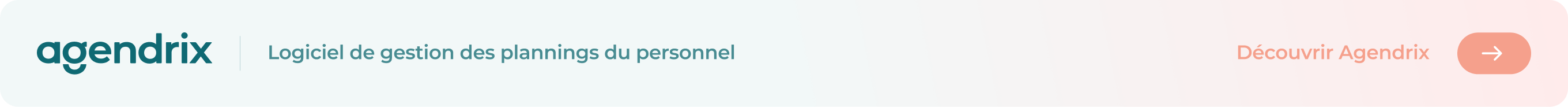 FormationType de formationObjectifs de développementDuréeÉchéancierBudgetIndicateurs de réussiteFormationObjectifs de développement professionnelObjectifs de développement personnelDuréePrioritéCoûtsIndicateurs de réussite